Министерство образования, науки и молодёжной политики РТ Департамент по образованию и молодёжной политики Мэрии г. КызылаОткрытый урок по математике на тему:«Письменное умножениедвух многозначных чисел,оканчивающихся нулями»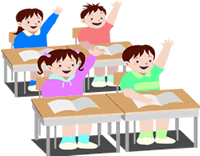                                                                                                   Провела:                                                               Ханмаа Долаана Тас-ооловна                                                                   учитель начальных классов                                                                      МБОУ СОШ №4 г.КызылаКызыл-2013г.Тема: «Письменное умножение двух многозначных чисел,             оканчивающихся   нулями»Цели урока: 1)Ознакомить с письменным приемом умножения двух                            многозначных чисел, оканчивающихся нулями; повторить                          решение задач с величинами: скорость, время, расстояние;                          закрепить умения решать уравнения.                       2)развивать логическое мышление, математическую речь,                          внимательность, смекалку.                       3)воспитывать трудолюбие и дружелюбие.Оборудование: карточки с заданиями, карточки с текстами задач,                            презентация, ноутбук, карточки с  цветами, карточки с                             домиками + ключиками, учебники: Моро М.И. Математика.4                            класс. 2 ч., рисунок  скоростного поезда,  Веселый                            Карандашик.Ход урокаI.Организационный момент. Сообщение темы и целей урока.– Здравствуйте, ребята!     Математики урок      Мы начать готовы     Повторим известное     И узнаем новое.   - Сегодня к нам в гости пришел Веселый Карандаш. Предлагает нам отправиться в путешествие. Впереди загадочная и великая страна Математика. Нас ждут разные станции, новые открытия.(Слайд 1)   - Ребята, нам для путешествия понадобиться транспорт.   - На чем мы отправимся, узнаем,  если хорошо выполним устный счет.II. Устный счётИндивидуальная работаК№1.Решите задачу:   Туристы ехали на автобусе 2 ч со скоростью 70 км/ч. Потом шли 3ч со скоростью  6 км/ч. Какое расстояние они преодолели?            На автобусе - ? 2ч – 70 км/ч                                                               ?          Пешком - ? 3ч – 6 км/ч 70*2=140 (км) – на авт.6*3=18 (км) – пешком140+18=158 (км) Ответ:158 километров туристы преодолели.К№2.Заполни  пропуски:             9ц 65кг=…кг             153ц=…т…ц            5м 5см= …см             8900м=…км …м            2ч 17мин=…мин        230мин=…ч … минК№3.Решите уравнения.            у:2=550-230                   х*5=420-120            у:2=320                                     х*5=300               у=320*2                                    х=300:5               у=640                                        х=30              640:2=550-230                         60*5=420-120             320=320                                    300=300Коллективная работаИгра «Помоги Карандашику» соединить дверь с ключом-ответом.156*2=312      4260-100=4160            714:7=102777:7=111       475+1007=1482           81:3=2796:8=12Задачи на смекалку.     Ваня и Коля пришли в школу в 8ч 30мин. У школы они встретились. Ваня шёл до встречи с Колей 12мин. Сколько минут был в пути Коля.      В семье три сестры: Таня, Света, Марина. Таня не старше Марины, а Света не старше Тани. Кто из сестёр старше всех? Кто младше всех?(Марина – старше, Света – младше)Фигурка «Внимательность»- Сколько здесь треугольников  сосчитайте, кто самый внимательный?                           (Слайд 2)  - Хорошо поработали, и нас уже ждёт скоростной поезд. Потому что за 40 минут мы должны узнать многое.  - Во время путешествия вы должны собрать разные красивые цветы в свою коллекцию. А в конце урока узнаем,  кто хорошо трудился во время путешествия. (Слайд 3)III. Работа над новым материалом.– Отправляемся в путь. Каждый путешественник для себя делает новые открытия. Мы тоже будем открывать новые знания. Перед нами первая станция «Вычисляйкино» (Слайд 4)- Нам предлагают разбить эти примеры на группы:- По каким  признакам можно их разбить? (Слайд 5)- Какой пример остался? Почему?- Вот сегодня мы должны научиться их умножать. Тема нашегоурока  «Письменное умножение двух многозначных чисел,оканчивающихся нулями»             320*40=- Сколько в числе 320 десятков? (32 дес)Так  и запишем, а число 40 разложим на множители:32дес *(4*10)=- Умножим 32дес *4=128дес *10=12800- Можно ещё этот пример решить, записав в столбик, т.е. письменно.  320*  40   12800Алгоритм: Чтобы найти произведение круглых чисел, надо выполнить умножение, не глядя на нули, а затем приписать столько нулей, сколько в обоих множителях- Молодцы! Проверим наши выводы, открыли  учебники стр. 11. Прочитайте сами.2) Гимнастика для глаз (Слайд )- А теперь Карандашик предлагает сделать гимнастику для глаз. Чтобы они были здоровы 3) Первичное закрепление- Все путешественники свои открытия и наблюдения записывают в дневниках. И мы тоже начнем их заполнять. Ими будут наши тетради.- Пишем дату отправления. Классная работа. №55, стр.11.- Закрепим, выполняя с комментированием.        IV. Станция «Закрепляйкино»- Продолжаем наше путешествие. Карандашик привёл нас на станцию «Закрепляйкино».- А теперь каждый самостоятельно работает в тетрадях, а 2 у доски. Потом проверим.Iв   250*200-7020:4=              IIв  60*500-17412:3=              - Проверка! Молодцы!       V. Физминутка.           - Вот и потрудились. Карандашик предлагает отдохнуть.        VI.   Решение задач           - Отдохнули и набрали сил. Продолжаем. И впереди еще одна станция                        загадочной страны Математики «Задачкино»           - На этой станции мы повторим и закрепим наши умения решать                           задачи.            - На столах лежат листочки, на них задачи.           - Прочитайте её. Нам прочитает …           - Эта задача, какого типа? (на движение)           - Что нам известно.           - Что можно сказать про расстояние между городами? (Оно общее для             двух поездов)           - Что еще известно? (время)           - А время? (тоже общее)           - Что можно найти, зная общее расстояние и время? (общую скорость)          - Составляем программу решения задач: 1) что найдем? Каким действием. 2) что найдем? Каким действием.           - А решение    - Проверим!     - Молодцы!VII. Решение уравнения.     Станция «Уравняйкино»  - На этой станции мы повторим наши умения решать уравнения№60, стр. 11  - Прочитайте что сказаноIв     х*9=120-66        х*9=54        х=54:9        х=6   IIв     у:8=320+80          у:8=400                     у=400*8          у=3200VIII   Итоги урока- Вот и наше путешествие подошло к завершению.- И мы должны подвести итоги. Станция «Светофоркино»- Оцените свои успехи. - Какое открытие мы совершили сегодня- Что узнали?Подсчет цветов, кружочки:Зеленый – мне все понятноЖелтый – нужно еще повторятьКрасный – я ничего не понял (а) урок мне не понравилсяВыставление оценок.Домашнее задание.  № 56, 57, стр.11 